Часть 2. Методический анализ результатов ОГЭ 
по учебному предмету
«Информатика и ИКТ»(наименование учебного предмета)2.1.  Количество участников ОГЭ по учебному предмету (за последние 3 года)Таблица 6ВЫВОД о характере изменения количества участников ОГЭ по предмету (отмечается динамика количества участников ОГЭ по предмету в целом, по отдельным категориям, видам образовательных организаций)На протяжении последних трех лет наблюдается значительное трехкратное увеличение численности участников ОГЭ по информатике и ИКТ. Наибольшими темпами росло число участников, являющихся выпускниками лицеев и гимназий. 2.2.1.  Динамика результатов ОГЭ по предмету за 3 годаТаблица 72.2.2. Результаты ОГЭ по АТЕ регионаТаблица 82.2.3. Результаты по группам участников экзамена с различным уровнем подготовки с учетом типа ОО Примечание. Результаты ОО анализируются при условии количества участников в ОО достаточном для получения статистически достоверных результатов для сравненияТаблица 9Достаточным для статистического анализа можно считать число участников из лицеев, гимназий и СОШ. Высокое качество обучения (83,68%) и максимально высокий уровень обученности (100%) показали выпускники гимназий. Качество обучения участников экзамена из СОШ существенно ниже качества обучения выпускников гимназий и лицеев.Перечень образовательных организаций, продемонстрировавших наиболее высокие и наиболее низкие результаты, строился с учётом количества выпускников образовательных организаций, принявших участие в экзамене (в связи с наличием в регионе большого количества малокомплектных школ).Ранжирование организаций проведено по двум группам:- организации с количеством участников ОГЭ от 1 до 10 человек;- организации с количеством участников ОГЭ более 11 человек.При прочих равных показателях третьим критерием сортировки был средний балл по организации.2.2.4.  Выделение перечня ОО, продемонстрировавших наиболее высокие результаты ОГЭ по предмету: выбирается от 5 до 15% от общего числа ОО в субъекте РФ, в которых доля участников ОГЭ, получивших отметки «4» и «5», имеет максимальные значения (по сравнению с другими ОО субъекта РФ); доля участников ОГЭ, получивших неудовлетворительную отметку, имеет минимальные значения (по сравнению с другими ОО субъекта РФ).Таблица 102.2.5.   Выделение перечня ОО, продемонстрировавших низкие результаты ОГЭ по предмету: выбирается от 5 до15% от общего числа ОО в субъекте РФ, в  которых доля участников ОГЭ, получивших отметку «2», имеет максимальные значения (по сравнению с другими ОО субъекта РФ);доля участников ЕГЭ, получивших отметки «4» и «5», имеет минимальные значения (по сравнению с другими ОО субъекта РФ).Таблица 112.2.6. ВЫВОДЫ  Результаты участников ОГЭ по информатике и ИКТ в 2019 году показывают достаточно качественную подготовку выпускников гимназий, несколько ниже, в отдельных случаях,   выпускников лицеев. Результаты выпускников СОШ демонстрируют среднее качество обучения при высоком уровне обученности. Экзамен по информатике и ИКТ в 2019 г. выбрало небольшое количество выпускников из ООШ, СПО и интернатов. 
Анализ динамики результатов за три года показывает уменьшение % выпускников, не набравших минимальный балл, рост количества отличных оценок (после понижения в 2018 году). Улучшения результатов можно достичь, если планомерно вести работу с группой обучающихся, имеющих невысокие результаты по предмету, что позволит увеличить число участников, сдающих экзамен на «4» и «5».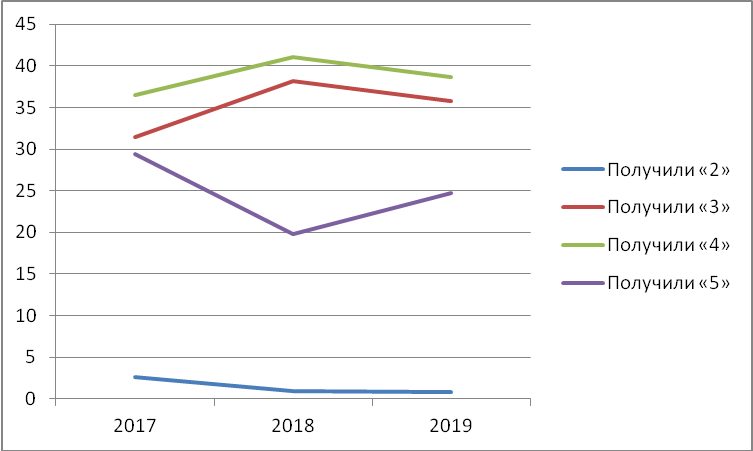 Диаграмма 1. Динамика результатов ОГЭ по информатике и ИКТ (%%)2.3. Анализ результатов выполнения отдельных заданий или групп заданий по предметуАнализ проводится в соответствии с методическими традициями предмета и особенностями экзаменационной модели по предмету (например, по группам заданий одинаковой формы, по видам деятельности, по тематическим разделам и т.п.).2.3.1.  Краткая характеристика КИМ по предметуИзменения структуры и содержания КИМ 2019 года для ГИА выпускников IX классов по информатике и ИКТ в сравнении с предыдущими годами отсутствуют.Каждый вариант экзаменационной работы состоит из двух частей и включает в себя 20 заданий.Часть 1 содержит 18 заданий базового и повышенного уровней сложности, среди которых 6 заданий с выбором и записью ответа в виде одной цифры и 12 заданий, подразумевающих самостоятельное формулирование и запись экзаменуемым ответа в виде последовательности символов. Часть 2 выполняется на компьютере  и проверяемым результатом  выполнения задания является файл. При выполнении задания  19, которое проверяет  умение обработать большой информационный массив данных, необходима прикладная программа для работы с электронными таблицами. Задание 20 дается в двух вариантах: 20.1 и 20.2; экзаменуемый должен выбрать один из вариантов задания. Вариант 20.1 предусматривает разработку алгоритма для формального исполнителя, вариант задания 20.2 заключается в разработке и записи алгоритма на языке программирования. В первом случае может быть использована учебная среда исполнителя Робот, во втором предполагается использование системы  программирования, с которой знаком выпускник. Ответы  на  задания  части  2  проверяются  и  оцениваются  экспертами,  которыми устанавливается  соответствие  ответов  определенному  перечню  критериев, приведенных в инструкции по оцениванию. При проверке задания 20.2. предполагается исполнение программы с предложенными тремя тестами. В ряде случаев (задачи на поиск минимума чисел) предлагаемые тесты не позволяют адекватно оценить правильность программы. В работу не включены задания, требующие простого воспроизведения знания  терминов,  понятий,  величин,  правил.  При  выполнении  любого  из заданий от экзаменуемого требуется решить какую-либо задачу: либо прямо использовать  известное  правило,  алгоритм,  умение;  либо  выбрать  из общего количества изученных понятий и алгоритмов наиболее подходящее и применить его в известной либо новой ситуации.Тематика всех заданий и уровень их сложности в полной мере соответствует спецификации КИМ.2.3.2. Статистический анализ выполняемости заданий и групп заданий КИМ ОГЭ в 2019 годуТаблица 12Уровни сложности заданий: Б – базовый, П – повышенный, В – высокий.По результатам выполнения заданий можно определить, что наибольший процент решения (80% и более) имеют задания базового уровня сложности №2, 7, 8, повышенного уровня - №5, 14. В данных заданиях проверялись соответственно элементы содержания/умения:№2 - Умение определять значение логического выражения;№7 - Умение кодировать и декодировать информацию;№8 - Умение исполнить линейный алгоритм, записанный на алгоритмическом языке;№5 - Умение представлять формульную зависимость в графическом виде;№14 - Умение записать простой линейный алгоритм для формального исполнителя.Учитывая высокий процент выполнения заданий №1, 11, 12, 17 (более 70%), можно отнести к освоенным на достаточно хорошем уровне элементы содержания/умения:Умение оценивать количественные параметры информационных объектов;Умение анализировать информацию, представленную в виде схем;Умение использовать информационно-коммуникационные технологии.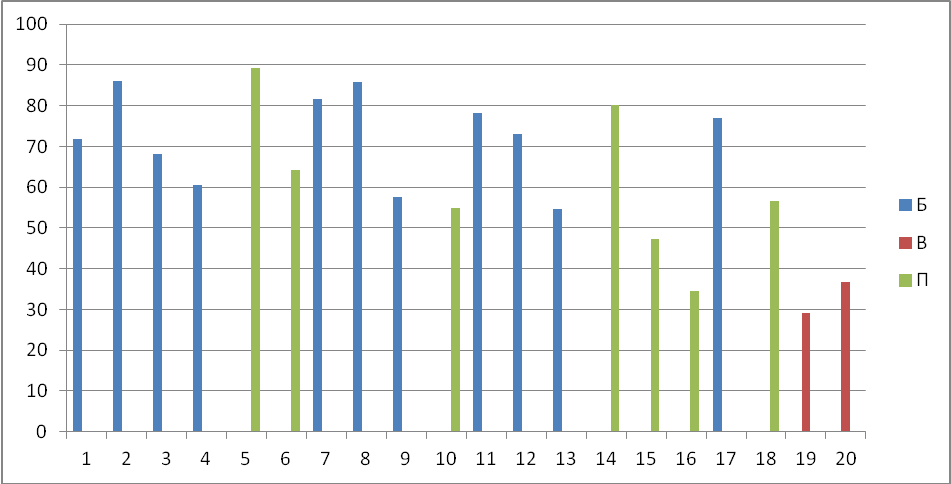 Диаграмма 1. Средний процент выполнения заданий ОГЭ по информатике и ИКТ в 2019 г.Наименьший процент выполнения среди заданий базового уровня имели задачи №9 – 57,51% (Умение исполнить простейший циклический алгоритм, записанный на алгоритмическом языке), №13 – 54,66% (Знание о дискретной форме представления числовой, текстовой, графической и звуковой информации).Среди задач повышенного уровня сложности низкий процент решений оказался у задачи №16 – 34,59% (Умение исполнить алгоритм, записанный на естественном языке, обрабатывающий цепочки символов или списки), невысокий процент решения у задач  №15- 47,34% (Умение определять скорость передачи информации), №10 – 54,99% (Умение исполнить циклический алгоритм обработки массива чисел, записанный на алгоритмическом языке)2.3.3. Содержательный анализ выполнения заданий КИМ ОГЭДля содержательного анализа используется открытый вариант КИМ, из числа выполнявшихся в субъекте РФСледует отметить, что средний процент решения задач базового уровня находится в интервале 54,66% - 86,01%, повышенного уровня – в интервале 34,59% - 89,18%,  что свидетельствует о различии в усвоении отдельных разделов курса информатики обучающимися, среди которых к наиболее сложным можно отнести разделы «Обработка информации», «Математические  инструменты,  электронные таблицы» (согласно Спецификации контрольных измерительных материалов для проведения  в 2019 году основного государственного экзамена  по информатике и ИКТ). Из результатов экзамена следует, то с практическим заданием №19, в котором необходимо использовать электронные таблицы, справилось наименьшее количество выпускников – 29,02%Таблица 13В группе учащихся, получивших оценку «5» большинство заданий, за исключением № 16 не вызвало затруднений. В задании №16 требовалось выполнить алгоритм обработки числовых данных и вероятными ошибками могли стать ошибки вычислений. Это задание выполнялось наименьшим количеством участников экзамена в группах, получивших отметки «4», «3».Учащимися, получившими отметку «2» данное задание не выполнялось.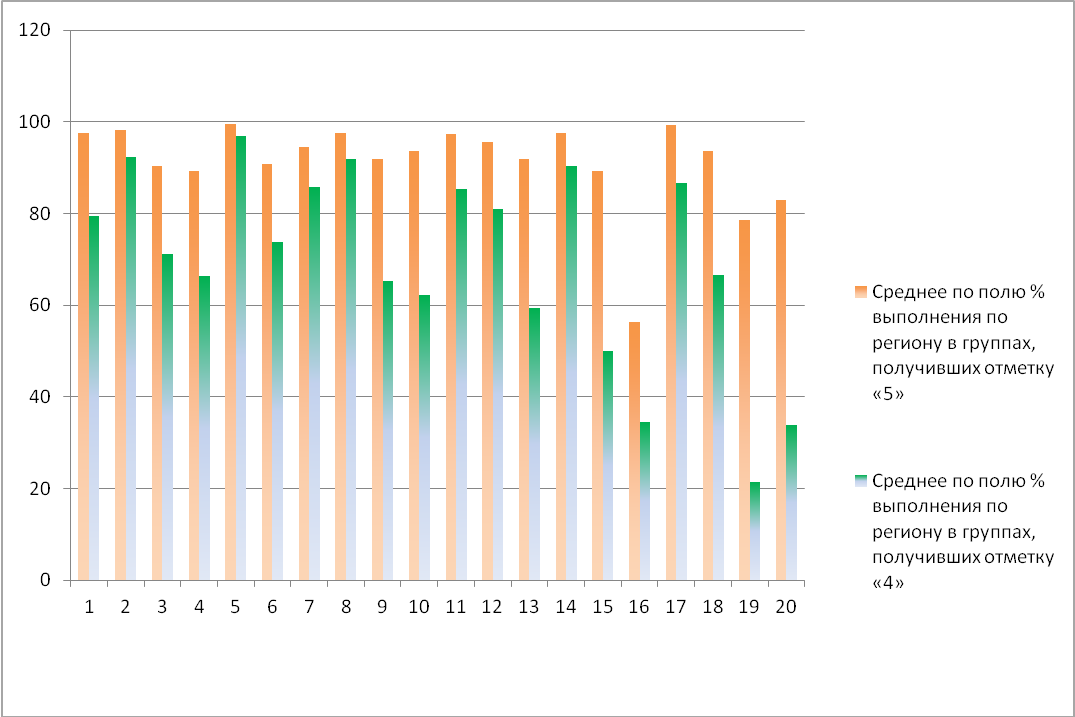 Диаграмма 2. Средний процент выполнения заданий ОГЭ по информатике и ИКТ в 2019 г. в группах, получивших отметки «5» и «4»Диаграмма 3. Средний процент выполнения заданий ОГЭ по информатике и ИКТ в 2019 г. в группах, получивших отметки «3» и «2»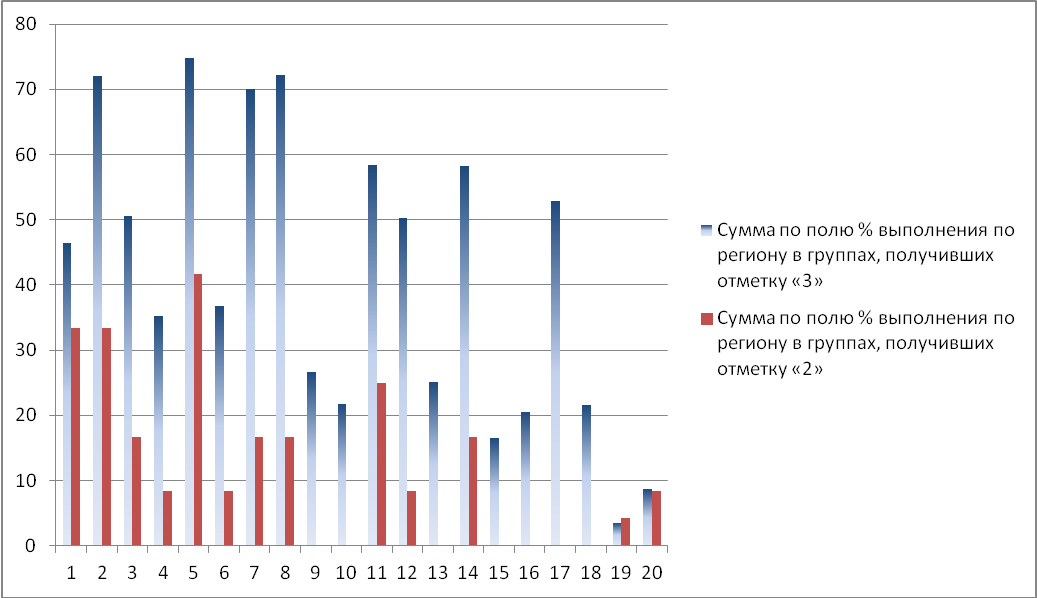 Самый низкий % выполнения в группе учащихся, получивших отметку «3» имеет задание №15 (16,46%), в котором требуется произвести вычисления размеров файла (скорости передачи информации). Учащимися, получившими отметку «2» данное задание не выполнялось. Больше всего учащихся в этих группах справились с заданием № 5 (Умение представлять формульную зависимость в графическом виде на основе представленного фрагмента электронной таблицы). Это, в определенной степени, может характеризовать особенности восприятия учебного материала учащимися данной группы. Низкие показатели выполнения в группе учащихся, получивших отметку «2», имеют задания №4 (Знание о файловой системе организации данных), №6 (Умение исполнить алгоритм для конкретного исполнителя с фиксированным набором команд – «чертёжник»), №12 (Умение осуществлять поиск в готовой базе данных по сформулированному условию). Соответственно по этим темам для повышения уровня подготовленности слабых учащихся целесообразно предусматривать различные формы тренировок и упражнений в процессе обучения и подготовки к экзаменам.2.4. Меры методической поддержки изучения учебного предмета в 2018-2019 учебном году на региональном уровнеТаблица 142.5. ВЫВОДЫ: Усвоение элементов содержания / умений и видов деятельности.В отношении школьников, выбравших ОГЭ по информатике и ИКТ можно сделать вывод о достаточном  усвоении следующих элементов содержания / умений и видов деятельности:Умение определять значение логического выражения;Умение кодировать и декодировать информацию;Умение представлять формульную зависимость в графическом виде;Умение исполнить линейный алгоритм, записанный на алгоритмическом языкеУмение записать простой линейный алгоритм для формального исполнителя.Нельзя считать достаточным усвоение следующих элементов содержания / умений и видов деятельности:Умение определять скорость передачи информации;Умение исполнить алгоритм, записанный на естественном языке, обрабатывающий цепочки символов или списки;Умение проводить обработку большого массива данных с использованием средств электронной таблицы или базы данных;Умение написать короткий алгоритм в среде формального исполнителя или на языке программирования.Предложения по возможным направлениям совершенствования организации и методики обучения школьников.При наличии возможностей в образовательной организации можно рекомендовать реализацию непрерывного курса информатики, начиная с младших классов. Для заинтересованных учащихся целесообразно планировать углубленное изучение ими отдельных тем, и использовать возможности дополнительного образования и применения дистанционных образовательных технологий.Важно провести обновление учебно-методических комплектов 7,8 и 9 классов, охватывающих содержание предмета в соответствии с ФГОС. Учитывая практическую ориентированность предмета и изменения в перспективной модели экзамена 2020 года, следует планировать практические и проектные работы, нацеленные на результативную деятельность.Предложения по возможным направлениям диагностики учебных достижений по предмету в субъекте РФ.В качестве определенных показателей учебных достижений по информатике может служить участие школьников в олимпиадах и конкурсах соответствующей тематики, в том числе российских и региональных индивидуальных и командных соревнованиях по программированию.2.6. РЕКОМЕНДАЦИИВ целях совершенствования организации и методики преподавания предмета в школах Псковской области рекомендуется:На методических объединениях учителей информатикиПровести анализ содержания и результатов ГИА (ЕГЭ и ОГЭ) по информатике и ИКТ в 2019 году. Обсудить особенности перспективной модели ГИА-9 по информатике в 2020 году.Рассмотреть возможности применения электронного обучения и дистанционных образовательных технологий для применения в школьном курсе информатики и повышения эффективности учебной деятельности школьников с различными способностями и интересами.На курсах повышения квалификации учителей информатики уделить внимание следующим направлениям:Знакомство с учебно-методическими комплектами по информатике и методикой их применения в процессе реализации ФГОС.Рассмотрение методики преподавания отдельных тем и разделов информатики (элементы логики, алгоритмизация и программирование, математические инструменты и электронные таблицы).Рассмотрение различных форм и методов контроля учебной деятельности, в том числе, новой экзаменационной модели ОГЭ, предполагаемой к применению в 2020 году.Знакомство с организацией и проведением соревнований по программированию различного уровня, которые помогают повысить мотивацию к обучению и совершенствовать учебные навыки школьников по предмету.В связи с тем, что многие учителя в школах области наряду с преподаванием информатики ведут уроки по другим учебным предметам (чаще всего, математики и физики), целесообразно включение вопросов по содержанию и методике обучения информатике в курсовые мероприятия для учителей математики, физики.В рамках самообразования может быть полезным обмен опытом педагогов в сетевых образовательных сообществах, участие в вебинарах издательств и онлайн-обучение на курсах по темам, связанных с информатикой.В планы учебно-методической работы с учителями информатики включить:Курсы повышения квалификации «Вопросы методики преподавания информатики в условиях перехода к ФГОС ООО»Областная тематическая консультация  «Вопросы подготовки к ГИА по информатике»Семинар «Теоретические и методические основы решения заданий ОГЭ и ЕГЭ по информатике» Вебинар «Из опыта подготовки к ОГЭ по информатике» (МБОУ «Кудеверская средняя школа», МБОУ «Себежская основная общеобразовательная школа» и др.)Курсы повышения квалификации «Развитие компетентности учителя информатики в области программирования»Демонстрационная площадка «Информатика в гимназии им. С.В. Ковалевской», МБОУ «Гимназия им.С.В.Ковалевской».Участники ОГЭ201720172018201820192019Участники ОГЭчел.% чел.%чел.%Выпускники текущего года, обучающихся по программам ООО49010012141001544100Выпускники лицеев и гимназий16233,0650841,8464942,03Выпускники СОШ32065,3166955,1186055,70Выпускники СПО––––20,13Выпускники ООШ71,43171,40221,42Выпускники интернатов10,20201,65110,71Обучающиеся на домуУчастники  с ограниченными возможностями здоровья10,072017 г.2017 г.2018 г.2018 г.2019 г.2019 г.чел.%чел.%чел.%Получили «2»222,65120,99120,78Получили «3»25831,4346438,2255335,82Получили «4»30036,5349841,0259738,66Получили «5»24229,3924019,7738224,74АТЕВсего участниковУчастников с ОВЗ«2»«2»«3»«3»«4»«4»«5»«5»АТЕВсего участниковУчастников с ОВЗчел.%чел.%чел.%чел.%г.Псков882050,5730134,1335340,0222325,28г. Великие Луки237131,278636,298335,026527,43Бежаницкий район5000360,00120,00120,00Великолукский район6000116,67466,67116,67Гдовский район380001231,581847,37821,05Дедовичский район20015,00315,00525,001155,00Дновский район8000112,50450,00337,50Красногородский район12000866,67325,0018,33Куньинский район––––––––––Локнянский район400000410000Невельский район400002050,001537,50512,50Новоржевский район––––––––––Новосокольнический район7000228,57228,57342,86Опочецкий район63011,591930,162133,332234,92Островский район30013,331033,33723,331240,00Палкинский район300000133,33266,67Печорский район310001754,841238,7126,45Плюсский район14017,14321,43642,86428,57Порховский район500000360,00240,00Псковский район640003351,562539,0669,38Пустошкинский район100000001100Пушкиногорский район210001466,67733,3300Пыталовский район300000266,67133,33Себежский район330001030,301751,52618,18Струго-Красненский район13000861,54215,38323,08Усвятский район4000250,00250,0000№ п/пТип ООДоля участников, получивших отметкуДоля участников, получивших отметкуДоля участников, получивших отметкуДоля участников, получивших отметкуДоля участников, получивших отметкуДоля участников, получивших отметку№ п/пТип ОО"2""3""4""5""4" и "5" 
(качество 
обучения)"3","4" и "5" 
(уровень 
обученности)1.Лицей0,7326,8340,9831,4672,4499,272.Гимназия016,3245,1938,4983,681003.СОШ0,9345,7035,4717,9153,3899,074.СПО01000001005.ООШ4,5513,6450,0031,8281,8295,456.Интернаты054,5545,45045,45100№ п/п Название ОО  с количеством участников ОГЭ от 1 до 10 человекСредний баллДоля участников, получивших отметку «2»Доля участников, получивших отметки «4» и «5»              (Качество обучения)Доля участников, получивших отметки «3», «4» и «5»                   (Уровень обученности)1Муниципальное бюджетное общеобразовательное учреждение "Кудеверская средняя школа"22,000,00100,00100,002Родовская основная школа филиал муниципального бюджетного общеобразовательного учреждения "Качановская средняя школа"22,000,00100,00100,003Муниципальное бюджетное общеобразовательное учреждение "Пустошкинская сельская общеобразовательная школа"20,000,00100,00100,004Муниципальное бюджетное общеобразовательное учреждение "Пыталовская средняя школа имени А.А. Никонова" муниципального образования "Пыталовский район"19,000,00100,00100,005Муниципальное бюджетное общеобразовательное учреждение "Центр образования"17,500,00100,00100,006Муниципальное бюджетное общеобразовательное учреждение "Средняя общеобразовательная школа №7"17,330,00100,00100,007Муниципальное бюджетное общеобразовательное учреждение "Средняя общеобразовательная школа №3 г.Порхова"17,250,00100,00100,008Структурное подразделение "Теребенская средняя школа" МБОУ "Центр образования Опочецкого района"17,000,00100,00100,009Муниципальное бюджетное общеобразовательное учреждение "Средняя общеобразовательная школа №1 г. Порхова"17,000,00100,00100,0010Муниципальное общеобразовательное учреждение "Гимназия" г.Дно16,500,00100,00100,0011Муниципальное бюджетное общеобразовательное учреждение "Гавровская средняя школа" муниципального образования "Пыталовский район"16,500,00100,00100,0012Муниципальное бюджетное общеобразовательное учреждение "Родинская средняя общеобразовательная школа Псковского района"16,330,00100,00100,0013Муниципальное бюджетное общеобразовательное учреждение "Воронцовская средняя школа"муниципального образования "Островский район"16,000,00100,00100,0014Муниципальное бюджетное общеобразовательное учреждение "Харлапковская основная школа"16,000,00100,00100,0015Муниципальное общеобразовательное учреждение "Лычёвская средняя школа имени М.К.Кузьмина"15,800,00100,00100,00№ п/п Название ОО с количеством участников ОГЭ более 11 человекДоля участников, получивших отметку «2»Доля участников, получивших отметки «4» и «5»              (Качество обучения)Доля участников, получивших отметки «3», «4» и «5»                   (Уровень обученности)1Муниципальное бюджетное общеобразовательное учреждение "Себежская основная общеобразовательная школа"0,00100,00100,002Муниципальное бюджетное общеобразовательное учреждение "Псковский технический лицей"0,0095,24100,003Муниципальное автономное общеобразовательное учреждение "Лицей №11"0,0092,60100,004Муниципальное бюджетное общеобразовательное учреждение "Центр образования "Псковский педагогический комплекс"0,0089,76100,005Муниципальное бюджетное общеобразовательное учреждение "Многопрофильный правовой лицей №8"0,0088,23100,006Муниципальное бюджетное общеобразовательное учреждение "Псковская инженерно-лингвистическая гимназия"0,0085,29100,007Муниципальное бюджетное общеобразовательное учреждение "Лицей "Развитие"0,0082,76100,008Муниципальное бюджетное общеобразовательное учреждение "Дедовичская средняя школа №2"0,0082,36100,009Муниципальное бюджетное общеобразовательное учреждение "Гимназия им.С.В.Ковалевской"0,0081,25100,0010Муниципальное бюджетное общеобразовательное учреждение "Средняя общеобразовательная школа №2" Псков0,0080,00100,0011Муниципальное бюджетное общеобразовательное учреждение "Средняя общеобразовательная школа №1 им. Л.М.Поземского"0,0078,13100,0012Структурное подразделение "Средняя школа №4" МБОУ "Центр образования Опочецкого района"2,6376,3197,3713Муниципальное автономное общеобразовательное учреждение "Средняя общеобразовательная школа №12 имени маршала Советского Союза К.К. Рокоссовского"0,0073,91100,0014Муниципальное бюджетное общеобразовательное учреждение "Лицей №4 "Многопрофильный"0,0072,55100,0015Муниципальное бюджетное общеобразовательное учреждение "Средняя общеобразовательная школа №24 имени Л.И. Малякова"0,0072,50100,00№ п/п Название ОО с количеством участников ОГЭ от 1 до 10 человекДоля участников, получивших отметку «2»Доля участников, получивших отметки «4» и «5»              (Качество обучения)Доля участников, получивших отметки «3», «4» и «5»                   (Уровень обученности)1Филиал "Сосонская школа" МБОУ "Дедовичская средняя школа №2"100,000,000,002Муниципальное бюджетное общеобразовательное учреждение "Плюсская средняя общеобразовательная школа" отделение "Заплюсская средняя общеобразовательная школа"25,0025,0075,003Муниципальное автономное общеобразовательное учреждение "Педагогический лицей"25,0050,0075,004Муниципальное бюджетное общеобразовательное учреждение "Средняя общеобразовательная школа №9 им. А.С.Пушкина"12,5037,5087,50№ п/п Название ОО с количеством участников ОГЭ более 11 человекДоля участников, получивших отметку «2»Доля участников, получивших отметки «4» и «5»              (Качество обучения)Доля участников, получивших отметки «3», «4» и «5»                   (Уровень обученности)1Муниципальное бюджетное общеобразовательное учреждение "Средняя общеобразовательная школа №6 им. Героя Советского Союза А.В. Попова"16,678,3383,332Муниципальное бюджетное образовательное учреждение "Средняя школа №3" муниципального образования "Островский район"7,1442,8692,863Муниципальное бюджетное общеобразовательное учреждение "Средняя общеобразовательная школа №11"5,2636,8594,744Муниципальное бюджетное общеобразовательное учреждение "Средняя общеобразовательная школа №13"4,5540,9195,455Структурное подразделение "Средняя школа №4" МБОУ "Центр образования Опочецкого района"2,6376,3197,376Муниципальное бюджетное общеобразовательное учреждение "Погранично-таможенно-правовой лицей"2,3854,7797,627Муниципальное бюджетное общеобразовательное учреждение "Вечерняя (сменная) общеобразовательная школа №1"2,004,0098,00Обознач. задания в работеОбознач. задания в работеПроверяемые элементы содержания / уменияУровень сложности заданияСредний процент выполнения% выполнения по региону в группе, получивших отметку «2»% выполнения по региону в группе, получивших отметку «3»% выполнения по региону в группе, получивших отметку «4»% выполнения по региону в группе, получивших отметку «5»11Умение оценивать количественные параметры информационных объектовБ71,7633,3346,4779,497,6422Умение определять значение логического выраженияБ86,0133,3371,9792,2998,1733Умение анализировать формальные описания реальных объектов и процессовБ68,1316,6750,6371,1990,3144Знание о файловой системе организации данныхБ60,438,3335,2666,3389,2755Умение представлять формульную зависимость в графическом видеП89,1841,6774,8696,8299,4866Умение исполнить алгоритм для конкретного исполнителя с фиксированным набором командП64,188,3336,7173,790,8477Умение кодировать и декодировать информациюБ81,7416,6769,9885,7694,588Умение исполнить линейный алгоритм, записанный на алгоритмическом языкеБ85,6916,6772,1591,9697,6499Умение исполнить простейший циклический алгоритм, записанный на алгоритмическом языкеБ57,51026,5865,3391,881010Умение исполнить циклический алгоритм обработки массива чисел, записанный на алгоритмическом языкеП54,99021,762,1493,721111Умение анализировать информацию, представленную в виде схемБ78,172558,4185,2697,3812Умение осуществлять поиск в готовой базе данных по сформулированному условиюБ73,068,3350,2781,0795,5513Знание о дискретной форме представления числовой, текстовой, графической и звуковой информацииБ54,66025,1459,391,8814Умение записать простой линейный алгоритм для формального исполнителяП80,1216,6758,2390,4597,6415Умение определять скорость передачи информацииП47,34016,4650,0889,2716Умение исполнить алгоритм, записанный на естественном языке, обрабатывающий цепочки символов или спискиП34,59020,4334,5156,2817Умение использовать информационно-коммуникационные технологииБ76,94052,886,699,2118Умение осуществлять поиск информации в ИнтернетеП56,61021,5266,593,7219Умение проводить обработку большого массива данных с использованием средств электронной таблицы или базы данныхВ29,024,173,4421,4478,6620Умение написать короткий алгоритм в среде формального исполнителя (вариант задания 20.1) или на языке программирования (вариант задания 20.2)В36,768,338,6833,7582,98№Раздел по кодификаторуСредний %1Представление  и  передача  информации69,072Обработка информации62,483Основные устройства ИКТ53,894Запись  средствами  ИКТ  информации об объектах и о процессах, создание и обработка информационных объектов73,065Проектирование и моделирование78,176Математические  инструменты,  электронные таблицы59,17Организация  информационной  среды, поиск информации66,78№ДатаМероприятие(указать тему и организацию, проводившую мероприятие)12.09.2018Семинар-тренинг «Решение задач по программированию» (в рамках областного Чемпионата), РЦДО ПОИПКРО, ФВТиЭ ПсковГУ25.01.2019 областная тематическая консультация «Вопросы подготовки к ГИА по информатике»,РЦДО ПОИПКРО26.02.2019демонстрационная площадка «Образовательная робототехника как средство развития творческих способностей и инженерного мышления школьников»,РЦДО ПОИПКРО, МБОУ «Средняя общеобразовательная школа №24 им. Л.И. Малякова»15.04.2019Семинар «Методические аспекты обучения информатике средствами УМК «Школа БИНОМ» (совместно с издательством «БИНОМ. Лаборатория знаний»), РЦДО ПОИПКРО18.04.2019Областная тематическая консультация  «Развитие компетентности учителя информатики в области программирования»,РЦДО ПОИПКРО, Кванториум ПсковРегулярноИнформационное сопровождение сетевого сообщества учителей информатики Псковской области (http://dopoipkro.pskovedu.ru/course/view.php?id=24) и 
группы ВК «Учителя информатики онлайн» (https://vk.com/t_inform)Ответственный специалист, выполнявший анализ результатов ОГЭ по информатике и ИКТНикитёнок  Игорь Леонидовичзаведующий региональным центром дистанционного образованияГБОУ ДПО ПОИПКРОПредседатель региональной ПК по информатике и ИКТ